Государственное учреждение образования«Гимназия №2 г. Солигорска»ОПИСАНИЕ ОПЫТА ПЕДАГОГИЧЕСКОЙ ДЕЯТЕЛЬНОСТИ «ИСПОЛЬЗОВАНИЕ ИНТЕРАКТИВНЫХ МЕТОДОВ ОБУЧЕНИЯ ГРАММАТИКЕ АНГЛИЙСКОГО ЯЗЫКА ДЛЯ ПОВЫШЕНИЯ УЧЕБНОЙ МОТИВАЦИИ УЧАЩИХСЯ V-IX КЛАССОВ»                                                                   Скалабан Ольга Сергеевна,                                                                   учитель английского языка                                                                   +375(29)251-56-71                                                                   skalaban_olga@mail.comСодержание1. АКТУАЛЬНОСТЬ. ЦЕЛИ И ЗАДАЧИ ПЕДАГОГИЧЕСКОЙ ДЕЯТЕЛЬНОСТИ          В обществе наблюдается высокий спрос на изучение иностранного языка, а особенно английского как языка международного общения. Основной целью обучения иностранным языкам в учреждении общего среднего образования является формирование и развитие коммуникативной компетенции учащихся. Это актуализировало значимость применения образовательных технологий и интерактивных методов в процессе обучения основой и базой которой является - грамматика. Изучение грамматического материала является не самоцелью, а средством для оформления иноязычной речи и для обеспечения понимания информации в процессе ее восприятия зрительно и на слух. Каждый педагог отлично понимает, что необходимо постоянно искать такие педагогические методы, которые смогли бы заинтересовать обучающихся и мотивировать их на изучение предмета [1].  Актуальность опыта состоит в том, что использование интерактивных методов обучения грамматике английского языка может решить ряд проблем, связанных с овладением грамматическими навыками и существенно повысить интерес к изучению предмета.          Цель опыта - повышение учебной мотивации учащихся V-IX классов посредством использования интерактивных методов обучения грамматике английского языка.          Для достижения поставленной в ходе исследования цели мною решались следующие задачи: - изучить теоретические аспекты использования интерактивных методов обучения грамматике английского языка;- охарактеризовать психологические особенности учащихся среднего школьного возраста в процессе формирования грамматических навыков как одной из составляющих коммуникативной компетенции; - описать принципы формирования речевого грамматического навыка; - охарактеризовать и апробировать интерактивные методы обучения грамматике английского языка;- провести сравнительный анализ уровня учебной мотивации учащихся V-IX классов;- изучить влияние использования интерактивных методов на повышение учебной мотивации.Ведущая идея опыта:Использование интерактивных методов на уроках английского языка показывает, что обучающиеся лучше овладевают определенными умениями, навыками, улучшается успеваемость по предмету, лучше воспринимается материал. ОПИСАНИЕ ТЕХНОЛОГИИ И ОПЫТАГлава 1. Особенности обучения грамматике учащихся V-IX классов.1.1. Теоретические аспекты обучения грамматике. 	Грамматика является одним из важнейших аспектов обучения иностранному языку, так как полноценная коммуникация невозможна без знания грамматических конструкций изучаемого языка. Коммуникативная цель обучения грамматике позволяет сформулировать основное требование к объему грамматического материала, подлежащего усвоению в средней школе: он должен быть достаточным для пользования языком как средством общения в заданных программой пределах и реальным для усвоения его в данных условиях. Е.И. Пассов называет грамматический навык как "способность говорящего выбрать модель, адекватную речевой задаче и оформить ее соответственно нормам данного языка, причем, все это - мгновенно". Формирование грамматических навыков носит поэтапный характер. Этими этапами становятся этапы ознакомления, тренировки и применения.[2]На этапе ознакомления происходит презентация (presentation) какого-либо грамматического материала, в ходе которой учащиеся знакомятся с грамматической конструкцией, где раскрывается значение, формальные признаки грамматической структуры, обеспечивается контроль ее понимания, поясняется функция в речевом контексте и проводится первичное закрепление. Второй этап называется практика (practice). Учащиеся постепенно переходят к отработке, то есть происходит, так называемый, drilling (от англ. натаскивание), т.е. тренировка посредством повторяющихся упражнений. На этой стадии очень важна вариативность заданий. Задача этого этапа состоит в том, чтобы придать тренировке грамматических явлений речевой характер. На завершающем этапе применения (production) ученики должны вывести отработанное правило в речь. Упражнения этого этапа должны иметь, прежде всего, коммуникативную значимость. С этой целью учащимся предлагаются речевые упражнения, направленные на выработку у учащегося умения использовать усвоенный языковой материал в языковой коммуникации.   1.2.  Возрастные особенности учащихся V – IX классов и роль мотивации в изучении иностранного языка.	      	Для того чтобы определить, какой метод является самым эффективным в формировании грамматических навыков, а следовательно, и формировании грамотной устной речи учащихся на уроках английского языка, необходимо учитывать их возрастные особенности. В данной работе рассматривается возраст учащихся (от 10-11 до 14-15 лет), именно этот возраст считается наиболее кризисным, переходным между детством и взрослостью, а главные мотивы связаны с активным стремлением к личностному самосовершенствованию, самопознанию, самовыражению и самоутверждению. Характерная черта внимания учащихся этого возраста – его специфическая избирательность: интересные уроки или интересные дела очень увлекают подростков, и они могут долго сосредотачиваться на одном материале или явлении. Но легкая возбудимость, интерес к необычному, яркому часто становится причиной непроизвольного переключения внимания. Следует заметить, что на второй ступени обучения учащиеся не должны механически учить и повторять застывшие определения. Скорее следует добиваться того, чтобы сами находили и давали определения этих понятий [3]. Задача меня как педагога - не просто вовлечь в активную работу всех учащихся во время занятий, но также помочь им увидеть результат этой работы. Пусть не сложное и не длинное, но грамотно построенное высказывание поможет учащимся почувствовать, что они не просто изучают язык, но язык становится средством общения.Тренировка в употреблении грамматических структур, требующая многократного их повторения, быстро утомляет учащихся своим однообразием и не приносит удовлетворения ни учителю, ни учащимся. Как правило, именно грамматика больше всего не нравится учащимся на уроках английского языка. Чтобы сделать процесс овладения грамматической стороной речи интересным, продуктивным и творческим, создать увлекательную атмосферу на уроке, я использую интерактивные методы, которые   обеспечивают усиление мотивации, стимулирование творческого потенциала и можно даже самую нудную работу сделать увлекательной. Интерактивные методы удовлетворяют потребность в новизне изучаемого материала и разнообразии выполняемых упражнений, способствуют закреплению языковых явлений в памяти, созданию более стойких зрительных и слуховых образов, поддержанию интереса и активности учащихся. Глава 2. Суть опыта и описание интерактивных методов обучения2.1. Историческая справка возникновения интерактивных методов обучения          Начало истории развития и использования интерактивных методов обучения приходится на 20-е годы XX века. В 60-е годы разработку интерактивных методов можно найти в трудах В.А.Сухомлинского, в 70-80-е годы отмечены творческими поисками в этой области Ш.А.Амонашвили, В.Ф.Шаталова, Е.Н.Ильина и др.Интерактивный подход в обучении иностранному языку – это своего рода коммуникативный подход, предложенный западным методистом Кэвином Йи.Ключевым понятием, определяющим смысл интерактивных методов, является "взаимодействие". Взаимодействие понимается как непосредственная межличностная коммуникация, важнейшей особенностью которой признается способность человека "принимать роль другого", представлять, как его воспринимает партнер по общению или группа, и соответственно интерпретировать ситуацию и конструировать собственные действия. Интерактивные (от англ. ‘inter’ – «между»; ‘act’ –«действие») методы – методы, позволяющие учиться взаимодействовать между собой; а интерактивное обучение – обучение, построенное на взаимодействии всех обучающихся, включая учителя. Интерактивное обучение – это, прежде всего, «диалоговое обучение, в ходе которого осуществляется взаимодействие учителя и учащихся». Диалог возможен и при традиционных методах обучения, но только на линиях «учитель – группа учащихся (класс)» или «учитель – учащийся». При интерактивном обучении диалог может быть построен на линиях «учащийся – группа учащихся» (работа в группах), «учащийся – компьютер», «учащийся – ученик» (работа в парах), «учащийся – класс» или «группа учащихся – класс» (презентация работы в группах) и т. [4].2.2. Эффективность использования интерактивных методов обучения на уроках Интерактивные методы обучения – это система методов, обеспечивающих активность и разнообразие мыслительной и практической деятельности учащихся в процессе освоения учебного материала. Они способствуют формированию положительной учебной мотивации, развивают творческие способности учащихся, активно вовлекают учащихся в образовательный процесс, раскрывают личностно-индивидуальные возможности учащихся, развивают нестандартное мышление, повышают познавательную активность учащихся, позволяют с большей эффективностью усваивать большой объём материала, развивают коммуникативные качества личности, умение работать в команде, вести совместную проектную и исследовательскую деятельность. Интерактивные методы обучения характеризуются высоким уровнем активности учащихся, позволяют разбавить скучные и привычные уроки и сделать их интересными и более познавательными.Данный метод делает возможным: - отработку в различных формах коммуникативных компетенций учащихся; - самопроизвольное запоминание необходимой информации; - исключение монологического преподнесения учебного материала и дублирования информации, которая может быть получена из доступных источников; - создание благоприятной атмосферы на уроке; - усиление мотивации к изучению предмета; - формирование активно-познавательной и мыслительной деятельности учащихся. 2.3. Описание сущности опытаКак учитель-предметник я рассматриваю использование интерактивных методов на своих уроках как неотъемлемую часть своей работы. Считаю, что они способны помочь повысить учебную мотивацию учащихся.  К интерактивным методам обучения можно отнести использование игр и игровых ситуаций, введение проблемной ситуации в урок, метод проекта, использование ИКТ, прием коллажирования, прием драматизации, кластер и другие.          Работая над проблемой повышения мотивации в процессе обучения грамматическому аспекту языка и основываясь на собственных наблюдениях, я пришла к выводу, что учебная мотивация у учащихся средних классов колеблется в зависимости от темы и ситуации урока, особенно скучно и неинтересно выполнять огромное количество упражнений на формирование и совершенствование грамматических навыков, а следовательно, это может привести к снижению успеваемости. Появилась необходимость выяснить, влияет ли использование интерактивных методов обучению грамматики на уровень учебной мотивации учащихся. Исследование проходило в сотрудничестве с гимназическим педагогом-психологом.В начале 2021/2022 учебного года мною был проведен диагностирующий тест по методике диагностики направленности учебной мотивации Дубовицкой Т.Д., в котором участвовало 18 учащихся VIII классов и 27 учащихся IX классов (приложение 1). Результаты  показали, что 6 учащихся IX и 4 учащихся VIII классов имеют низкий уровень мотивации, 14 учащихся IX и 10 учащихся VIII классов – средний уровень мотивации, 7 учащихся IX и 4 учащихся VIII классов – высокий уровень учебной мотивации (приложение 2, рис. 1). На протяжении I, II и III четвертей 2021/2022 учебного года на учебных занятиях мною широко применялись разнообразные интерактивные методы и приемы обучения. Чаще всего на своих учебных уроках я использовала игры и квесты, т.к. грамматические игры развивают умения правильного употребления различных грамматических форм и развивают речевую творческую активность, снимают эмоциональное напряжение на уроке. Игры можно применять на любом этапе обучения иностранному языку, с любыми категориями учащихся на различных этапах урока [5]. Но нужно помнить, что игра должна служить достижению дидактических целей урока. Поэтому необходимо точно знать, какой именно навык формируется, в данной игре, что учащиеся не умели делать до проведения игры и чему они научились в ее процессе.На этапе ознакомления с грамматическим материалом использовала методы «Switch your place», «Детективы», «Ring the First», «Grammar Bricks», «Светофор». (приложение 3).На этапе отработки использовала методы «Pictionary», «Передай вопрос», «Снежный ком», «Drilling Quest» (приложение 3).На этапе вывода отработанного правила в речь, идеальна, по моему мнению, «Карусель», которая выводит усвоенную грамматическую структуру в устную речь, так же применяла метод «Правда/Ложь». (приложение 3). В своей практике так же использовала современные информационно-коммуникативные технологии, которые предоставляют мне большие возможности для эффективной организации обучения, повышения мотивации к изучению иностранного языка, интерактивные учебные программы для тренировки различных аспектов речевой деятельности, ресурсы сети Интернет для поиска и обработки информации. Учитывая большую заинтересованность учащихся информационными технологиями, я использовала эту возможность в качестве инструмента развития мотивации на уроках английского языка. Часто я проводила учебные занятия с использованием смартфонов и разнообразных интернет-ресурсов (приложение 4).Одной из наиболее эффективных и удобных для себя считаю платформу https://en.islcollective.com/, т.к. на ней представлен широкий спектр фильтров: кроме стандартных опций выбора заданий на отработку лексики, грамматики, тренировку чтения, восприятия и понимания речи на слух, можно выбрать задания любого уровня сложности, начиная с «Beginner», заканчивая «Proficient». Задания ранжируются согласно необходимым коммуникативным функциям, поставленных целей: командная работа, работа в парах, межкультурная коммуникация, развитие критического мышления и т.д., задания разбиты по возрастам: упражнения для взрослых, подростков, младших школьников, воспитанников дошкольных учреждений. Мною был проведен ряд открытых учебных занятий и внеклассных мероприятий с использованием интерактивных методов обучения. Урок в 8Б классе по теме «Мои планы на будущее», урок был направлен на совершенствование речевых навыков учащихся в обсуждении планов на будущее, используя условные предложения I типа. Применялись приемы «Drilling Quest», «Ring the first», «Интервью», «Собери предложение», «Мозговой штурм», «Two dices», игра «Crossing the river». Урок в 8А классе по теме «Рождество» с приёмами «Playing snowballs», «Снежный ком», «Drawing dictation», “Find someone who…”, онлайн паззлы на платформе LearningApps, просмотр видео на платформе islcollective.com и выполнение онлайн заданий по ходу просмотра. Урок в 9В классе по теме «Моя семья», где использовались приёмы «Running dictations», «Square interview», «Ring the first», «Четыре угла».Учащиеся с удовольствием принимали участие во всех видах деятельности, являлись активными участниками разнообразных игр, с интересом включались в решение проблемных ситуаций. Как учитель я была в постоянном поиске новых и интересных приемов, подбирала задания, которые учащиеся выполняли с помощью смартфонов. В конце III четверти 2021/2022 учебного года мною был проведен контрольный тест по той же методике, что и диагностирующий. Результаты показали, что в IX классах не осталось учащихся с низким уровнем мотивации, а в VIII классах этот показатель вдвое уменьшился (приложение 2, рис. 2). Сократилось количество учащихся со средним уровнем мотивации, так как большинство из них по результатам тестирования перешли в группу учащихся с высоким уровнем мотивации. На основании полученных данных, а также после беседы с учащимися и их родителями, я могу сделать вывод, что использование интерактивных методов обучения на учебных занятиях дало положительные результаты. Уровень учебной мотивации вырос, а значит это будет способствовать и повышению результативности учащихся в изучении английского языка.       3.ИТОГИ И ПЕРСПЕКТИВЫ         Применение на уроках интерактивных методов обучения усиливает изучение материала. А главное – повышает мотивацию к обучению. Проводимые мною уроки, никогда не бывают скучными, однообразными, всегда вызывают интерес у учащихся. Ребята взаимодействуют друг с другом, обмениваются информацией, совместно решают проблемы, моделируют ситуации, оценивают действия других и свое собственное поведение, погружаются в реальную атмосферу делового сотрудничества по разрешению проблемы.Как известно, целью обучения является в первую очередь качество образования. В моём опыте зерно успеха заключается в следующем: 1.	Использование интерактивных методов обучения грамматике способствовало созданию эмоциональной обстановки, большей активности учащихся, даже тех, которые имеют слабые способности к изучению языка. В течение всего учебного занятия поддерживалась хорошая дисциплина, учащиеся активно включались в деятельность.2.	Использование интерактивных методов обеспечило положительную динамику уровня учебной мотивации, которая в свою очередь не могла не привести к повышению уровня обученности учащихся по английскому языку.3.	Использование интерактивных методов обучения принесло положительный результат и для меня как учителя, я удовлетворена результатом своей работы, процесс обучения проходил в благоприятной атмосфере я видела горящие глаза своих учащихся, что побуждало меня к дальнейшему самообразованию, поиску новых, эффективных методик.          Материалы данного опыта могут быть успешно применены на практике другими учителями иностранного языка.СПИСОК ЛИТЕРАТУРЫ1. Современные образовательные технологии: учебное пособие / под ред. Н.В.Бордовской и др. - М.: КНОРУС, 2010. - 432с.2. Блинов, А.О. Интерактивные методы в образовательном процессе [Текст]/ А.О. Блинов. – М.: Издательство «Научная библиотека», 2014. – 262 с.3. Бадмаев Б. Ц. Психология в работе учителя / Б. Ц. Бадмаев. - М.: ВЛАДОС, 2000 - 240с.4. Современные образовательные технологии: учебное пособие / под ред. Н.В.Бордовской и др. - М.: КНОРУС, 2010. - 432с.5. Новые технологии обучения. Деловые игры: методическое пособие / под ред. Н.В.Борисовой. - М., 1991. - 208 с.Приложение 1Методика диагностики направленности учебной мотивацииДубовицкой Т.Д.Общая характеристика методики. Методика состоит из 20 суждений и предложенных вариантов ответа. Ответы в виде плюсов и минусов записываются либо на специальном бланке, либо на простом листе бумаги напротив порядкового номера суждения. Обработка производится в соответствии с ключом. Методика может использоваться в работе со всеми категориями обучающихся, способными к самоанализу и самоотчету, начиная примерно с 12-летнего возраста.Содержание тест-опросника.Инструкция. Вам предлагается принять участие в исследовании, направленном на повышение эффективности обучения. Прочитайте каждое высказывание и выразите свое отношение к изучаемому предмету, проставив напротив номера высказывания свой ответ, используя для этого следующие обозначения:•	верно                               – (+ +);•	пожалуй, верно              – (+);•	пожалуй, неверно          – (–);•	неверно                           – (– –).Помните, что качество наших рекомендаций будет зависеть от искренности и точности Ваших ответов.1.	Изучение английского языка (АЯ) даст мне возможность узнать много важного для себя, проявить свои способности.2.	АЯ мне интересен, и я хочу знать по данному предмету как можно больше.3.	В изучении АЯ мне достаточно тех знаний, которые я получаю на занятиях.4.	Учебные задания по АЯ мне неинтересны, я их выполняю, потому что этого требует учитель.5.	Трудности, возникающие при изучении АЯ, делают его для меня еще более увлекательным.6.	При изучении АЯ кроме учебников и рекомендованной литературы самостоятельно читаю дополнительную литературу.7.	Считаю, что трудные теоретические вопросы по АЯ можно было бы не изучать.8.	Если что-то не получается по АЯ, стараюсь разобраться и дойти до сути.9.	На занятиях по АЯ у меня часто бывает такое состояние, когда «совсем не хочется учиться».10.	Активно работаю и выполняю задания только под контролем учителя.11.	Материал, изучаемый по АЯ, с интересом обсуждаю в свободное время (на перемене, дома) со своими одноклассниками (друзьями).12.	Стараюсь самостоятельно выполнять задания по АЯ, не люблю, когда мне подсказывают и помогают.13.	По возможности стараюсь списать у товарищей или прошу кого-то выполнить задание за меня.14.	Считаю, что все знания по АЯ являются ценными и по возможности нужно знать по данному предмету как можно больше.15.	Оценка по АЯ для меня важнее, чем знания.16.	Если я плохо подготовлен к уроку, то особо не расстраиваюсь и не переживаю.17.	Мои интересы и увлечения в свободное время связаны с АЯ.18.	АЯ дается мне с трудом, и мне приходится заставлять себя выполнять учебные задания.19.	Если по болезни (или другим причинам) я пропускаю уроки по АЯ, то меня это огорчает.20.	Если бы было можно, то я исключил бы АЯ из расписания (учебного плана).Обработка результатовПодсчет показателей опросника производится в соответствии с ключом, где «Да» означает положительные ответы (верно; пожалуй, верно), а «Нет» — отрицательные (пожалуй, неверно; неверно).КлючДа	1, 2, 5, 6, 8, 11, 12, 14, 17, 19Нет	3, 4, 7, 9, 10, 13, 15, 16, 18, 20За каждое совпадение с ключом начисляется один балл. Чем выше суммарный балл, тем выше показатель внутренней мотивации изучения предмета. При низких суммарных баллах доминирует внешняя мотивация изучения предмета.Анализ результатов. Полученный в процессе обработки ответов испытуемого результат расшифровывается следующим образом:0—10 баллон — внешняя мотивация;11—20 баллов — внутренняя мотивация.Для определения уровня внутренней мотивации могут быть использованы также следующие нормативные границы:0—5 баллов — низкий уровень внутренней мотивации;6—14 баллов — средний уровень внутренней мотивации;15—20 баллов — высокий уровень внутренней мотивации.Приложение 2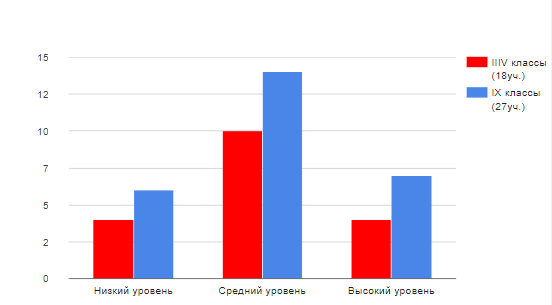 Рис. 1. Диаграмма - Уровень учебной мотивации (диагностирующий тест).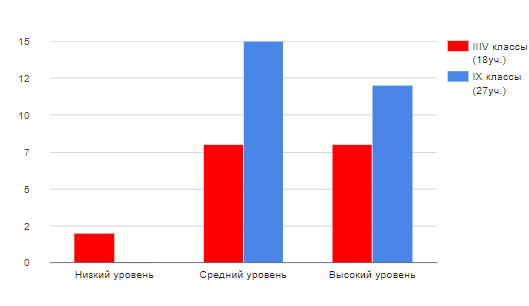 Рис. 2. Диаграмма - Уровень учебной мотивации (контрольный тест).Приложение 3Игры - «Карусель». Учащиеся становятся в два круга – внешний и внутренний, начинают движение в разных направлениях, по сигналу они останавливаются друг напротив друга. Внутреннее кольцо образуют сидящие неподвижно ученики, а во внешнем кольце ученики через каждые 30 секунд меняются. Таким образом, они успевают проговорить за несколько минут несколько грамматических конструкций. - Grammar Bricks. Для этого занятия нужно подготовить кубики, на грани которых наклеить грамматическую конструкцию. Обучающихся нужно разделить на две группы. Каждая из них по очереди подходит к столу, бросает кубик и произносит предложение с изучаемой конструкцией. - «Ring the First». Группа делится на 2 команды. Каждая команда получает звонок. Учитель зачитывает текст. Задача – позвонить в звонок, когда услышишь новую грамматическую конструкция. На этапе отработки можно использовать вариант – исправь ошибку, допущенную в предложении.- «Tic-tac-toe» (крестики-нолики). Доска разделена на 9 квадратов. В каждом из них фразовый глагол. Каждая команда по очереди выходит к доске, выбирает глагол и составляет с этим глаголом предложение.- «Drilling quest». Заранее готовятся несколько видов заданий на отработку одного грамматического правила, каждое задание напечатано на листочках разного цвета, все задания раскладываются на разных партах, учащиеся разбиваются на пары, их задача - за отведённое количество времени выполнить все задания, поработав за несколькими партами в классе. Во время выполнения нескольких упражнений учащиеся не сидят за одной партой, а постоянно перемещаются по классу.- «Pictionary». Нужно подготовить слова (неправильные глаголы) на отдельных бумажках и положить их в мешочек. Класс делится на 2 команды. Один человек из каждой команды должен вынуть слово из мешочка и нарисовать/изобразить слово на доске, а другие учащиеся должны его угадать и составить с этим словом предложение.- «Square interview». Учащиеся получают карточки с опорными картинками/словами и пустыми ячейками для имён. За отведённое количество времени, нужно опросить как можно больше одноклассников и найти, того кто ответит положительно на заданный вопрос и вписать его имя в пустую ячейку. Задача – успеть заполнить как можно больше пустых ячеек для имён.- «Собери рюкзак» участвует весь класс. Учитель: «В эти выходные Егор идет в поход. Поможем ему собрать рюкзак». Дайте совет, что ему нужно взять и что брать запрещено, используя модальные глаголы should, must, have to, can.- «Правда/Ложь» (Yes/No). Отгадайте, кто я (известный человек из истории), задав не более 15 вопросов в Past Tenses.- «Crossing the river». На доске схематично изображён ручей. Две команды переходят через него в разных местах по камушкам, условно обозначенным квадратиками (по 10 квадратов на каждую команду). Чтобы наступить на камень, в каждый квадрат надо вписать предложение на заданную грамматическую тему. Если предложение написано неправильно или не соответствует теме, команда пропускает ход. Выигрывает та команда, которая быстрее переберётся через ручей.- «Playing snowballs». В начале урока учащиеся пишут предложение о том, чем они занимались вчера вечером\днём, комкают лист и начинают играть в снежки, после сигнала учителя, заканчивают игру и разворачивают «снежок», который у них остался в руках и говорят, что делал одноклассник, используя косвенную речь.- «Веселые художники». Учащиеся работают в парах. Один описывает свою комнату, используя грамматическую структуру There is/are и предлоги места, второй учащийся рисует его комнату, задавая наводящие вопросы.- «Хлопаем в ладоши». Учащиеся хлопают в ладоши или встают, когда слышат конкретную грамматическую структуру.- «Switch your place». Учитель называет фразу. Учащиеся, которые согласны с учителем, переходят на друге место, комментируют свой ответ. Учащиеся, которые не согласны, остаются на своих местах.- «Четыре угла». Этот прием может быть модифицирован в «три угла» и даже в «два угла». Учитель называет фразу, учащимся предлагается выбратьтот предлог времени, который используется в этой фразе, занять место в нужном углу и привести пример.- «Снежный ком». Учащиеся описывают классный кабинет. Каждый повторяет то, что было сказано до него, затем добавляет свое предложение. - «Передай вопрос». Учащийся бросает мяч, задавая вопрос. Следующий учащийся отвечает на этот вопрос и задает свой следующему участнику.- «Светофор». Учащиеся поднимают красные и зелёные карточки, выбирая правильные грамматические формы.- «Guess who is speaking». Учащийся подходит к доске и поворачивается к классу спиной. Один из учащихся говорит, например: I have been playing chess since childhood. Стоящий должен понять по голосу, кто именно это сказал. А затем он должен повторить его фразу и назвать его имя: Mary has been playing chess since childhood.- «Где ты был?». Учащиеся делятся на две команды. Участники одной команды говорят представителям второй команды: I called at 10 a.m. last Saturday morning, but you weren`t in. Where were you? (What were you doing?) Участники же второй команды должны по очереди ответить. При этом нельзя повторять чужое предложение. Затем команды меняются ролями.- “What happens next?” позволяет тренировать простое настоящее время, третье лицо единственного числа в простом настоящем времени или простое будущее время. Учащимся предлагается короткое видео, которое останавливается на середине, ученики высказывают предположения, что будет происходить дальше. После этого мы включаем продолжение и проверяем правильность предположений. - “Find someone who…”. Например, для тренировки общих вопросов и кратких ответов учащиеся получают карточки с заданием найти и написать имя человека, который, например, умеет кататься на лыжах, родился в тот же день, что и он сам и так далее. Для этого ученикам необходимо обойти почти всех учеников класса и опросить их.- «Делаем ставки». Поиск ошибок в предложениях для повторения нескольких структур одновременно. Ученики отмечают предложение, как верное или неверное и делают ставки от 10 до 100. Например, я ставлю 40 очков, что это предложение правильное. Если при проверке окажется, что я права я получаю свои 40 очков, если не права, то, соответственно, теряю 40 очков.  - «Детективы». Учащиеся разбиваются на три команды. На каждую команду учитель выдает по три небольших текста, напечатанных на трёх отдельных листах бумаги разного цвета одинакового для всех команд («Три способа выражения будущего времени»). Учитель сообщает учащимся задания: 1. догадаться о смысле каждого текста (предсказания, точно запланированные действия, планы), 2. отследить и выявить правила грамматики, заложенные в текстах. Далее, каждая группа выступает у доски и презентует то, что им удалось выявить в ходе работы над текстом.- лото - пазлы- настольные игрыПриложение 4Интернет-ресурсы(Секция сайта Британского посольства, предлагающая бесплатные онлайн игры, песни, курсы, видео для детей).https://www.teachingenglish.org.uk/ (Секция сайта Британского посольства, предлагающая бесплатные онлайн подкасты, вебинары, видео и курсы).https://en.islcollective.com/ (Сайт с авторскими разработками, презентациями видеоуроками)https://learningapps.org/ (Коллекция готовых упражнений, которые классифицированы по различным предметам. Есть возможность создавать свои упражнения).https://agendaweb.org/ (Сайт для преподавателей английского с грамматическими упражнениями, собранные с различных сайтов). https://elt.oup.com/student/headway/int/grammar/ (Сайт Оксфордского университета с онлайн заданиями и возможность создания своих онлайн упражнений)http://www.eltbase.com/ (Коллекция грамматических онлайн игр и тестов)https://www.learnenglishfeelgood.com/ (Сборник высококачественных бесплатных ресурсов для студентов и преподавателей английского языка)http://www.grammarbank.com/ (Сборник грамматических онлайн уроков, тестов, заданий для подготовки к экзаменам)https://www.native-english.ru/tests (Сборник грамматических онлайн тестов)http://www.correctenglish.ru/tests/ (Онлайн тесты по английскому языку для проверки знаний языка)http://www.study.ru/test/ (Онлайн тесты по уровням владения английского)https://english4real.com/grammar-exercises.html (Онлайн упражнения по грамматике английского языка)1.АКТУАЛЬНОСТЬ. ЦЕЛИ И ЗАДАЧИ ПЕДАГОГИЧЕСКОЙ ДЕЯТЕЛЬНОСТИ……………………………………………………………ОПИСАНИЕ ТЕХНОЛОГИИ И ОПЫТА……………………………….Глава 1. Особенности обучения грамматике учащихся V-IX классов.1.1. Теоретические аспекты обучения грамматике……………..…….1.2.  Возрастные особенности учащихся V – IX классов и роль мотивации в изучении иностранного языка………………………….Глава 2. Суть опыта и описание интерактивных методов обучения……..2.1. Историческая справка возникновения интерактивных методов обучения…………………………………………………………………2.2. Эффективность использования интерактивных методов обучения на уроках……………………………………………………..2.3 Описание сущности опыта3.ИТОГИ И ПЕРСПЕКТИВЫ……………………………………………….Список литературы…………………………………………………………..Прилолжения…………………………………………………………………344566781112